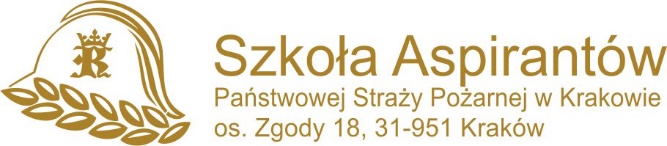 Kraków, dnia 05.05.2022 r.WK.236.1.3.2022Informacja o unieważnieniu postępowaniaSzkoła Aspirantów Państwowej Straży Pożarnej w Krakowie informuje, iż postępowanie pn.:„Dostawa jaj kurzychdla Szkoły Aspirantów Państwowej Straży Pożarnej w Krakowie”.(nr sprawy WK.236.1.2022)Zostało unieważnioneUzasadnienie: Do dnia składania ofert tj. 28.04.2022 r. do godz. 10:00 nie wpłynęła żadna oferta.Komendant Szkoły Aspirantów Państwowej Straży Pożarnej w Krakowie               /-/bryg. mgr inż. Marek CHWAŁA